ИНСТИТУТ РАЗВИТИЯ ОБРАЗОВАНИЯГОСУДАРСТВЕННОЕ ОБРАЗОВАТЕЛЬНОЕ УЧРЕЖДЕНИЕ ЯРОСЛАВСКОЙ  ОБЛАСТИ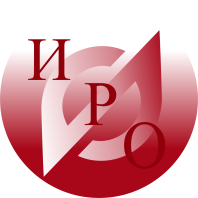 Лицензия на образовательную деятельность №76242512 от 11.09.2012г.ГОАУ ЯО «Институт развития образования»кафедра общей педагогики и психологиипроизводит набор слушателей на курсы профессиональной переподготовки по программе «Менеджмент в социальной сфере и в сфере культуры» (250 часов)           В  2015 - 2016 учебном году  ГОАУ ЯО  «Институт развития образования», кафедра общей педагогики и психологии  осуществляет профессиональную переподготовку кадров по специальности  «Менеджмент в социальной сфере и в сфере культуры».           Приглашаем пройти профессиональную переподготовку по данному направлению  специалистов учреждений  социальной сферы  и  сферы  культуры.         Сроки обучения: октябрь 2015 г. – февраль 2016 г.  (5 месяцев),  форма обучения: очно-заочная в сочетании с дистанционной.          По окончании курса выдаётся:  ДИПЛОМ о профессиональной переподготовке с правом ведения нового вида деятельности в области управления организациями социальной  сферы и сферы  культуры.Обучение платное, 20 тыс. рублей за весь курс обучения,  возможна рассрочка платежа. Контактная информация: заведующий кафедрой общей педагогики и психологии: Назарова Инна ГригорьевнаТел. 8(4852) 48-60-23    nazarova@iro.yar.ru Менеджер курса  доцент кафедры общей педагогики и психологии:Боброва Елена ВалентиновнаТел.  8(4852) 48-60-23,  8-915-992-44-19   bobrova@iro.yar.ruЗаявления принимаются по адресу: 150014, г. Ярославль, ул. Богдановича 16,  кабинет  304, 405Богдановича, 16 	г. Ярославль, 150014        	ИНН 7604014626КПП 760401001БИК 047888001ОГРН 1027600679941приемная тел. 21-06-83 тел./факс 21-06-83e-mail: rcnit@iro.yar.ru